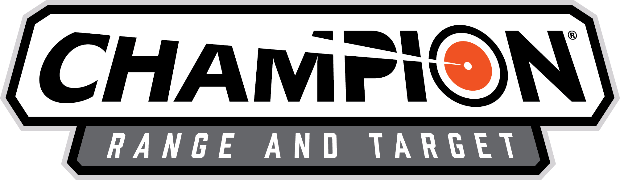  Contact: Kristen VeverkaCommunications ManagerTactical Products & Shooting Accessories	(913) 689-3630FOR IMMEDIATE RELEASE 		 		    E-mail: pressroom@vistaoutdoor.comChampion Range and Target Awards Tom Knapp Memorial ScholarshipsOVERLAND PARK, Kansas (June 28, 2018) – Champion Range and Target, makers of interactive and challenging target systems, announced that it has awarded the 2018 Tom Knapp Memorial Scholarships. Nicholas Bohannon of Tekamah, Nebraska and Ryli Jetton of Ashland, Missouri were chosen as the award recipients and honored at the recent National 4-H Shooting Sports Championships in Nebraska.Top of FormThe scholarship program was created to honor legendary exhibition shooter Tom Knapp, who passed away in April 2013. Champion Range and Target teamed with the National 4-H Shooting Sports Committee to create the Tom Knapp Memorial Scholarship. Tom Knapp was a long time ambassador for both Champion and Federal Premium Ammunition, and was included in licensed products from Champion. With the support of Knapp’s wife, Colleen, Champion extended his licensed products program to fund an endowed scholarship that awards $2,500 each to two National 4-H Ambassadors per year.“We are thrilled that these young people are interested in carrying on the tradition of shooting sports in Mr. Knapp’s memory,” said Jon Zinnel, Education and Conversation Outreach for Champion Range and Target. “We look forward to following Nicholas and Ryli, and watching the future impact they will have on this industry.”Applicants for the scholarship are required to be 4-H Shooting Sports Ambassadors with a 3.0 or higher GPA, and be enrolled in an accredited college or university.  Champion is a Vista Outdoor brand. For more information, visit www.championtarget.com
About Vista Outdoor 
Vista Outdoor is a leading global designer, manufacturer and marketer of consumer products in the growing outdoor sports and recreation markets. The company operates in two segments, Shooting Sports and Outdoor Products, and has a portfolio of well-recognized brands that provides consumers with a wide range of performance-driven, high-quality and innovative products for individual outdoor recreational pursuits. Vista Outdoor products are sold at leading retailers and distributors across North America and worldwide. Vista Outdoor is headquartered in Utah and has manufacturing operations and facilities in 13 U.S. States, Canada, Mexico and Puerto Rico along with international customer service, sales and sourcing operations in Asia, Australia, Canada, and Europe. For news and information visit www.vistaoutdoor.com or follow us on Twitter @VistaOutdoorInc and Facebook at www.facebook.com/vistaoutdoorContacts:Kristen VeverkaCommunications ManagerShooting AccessoriesVista Outdoor Inc.www.vistaoutdoor.comEmail: VistaPressroom@VistaOutdoor.comMedia Site: media.vistaoutdoor.com